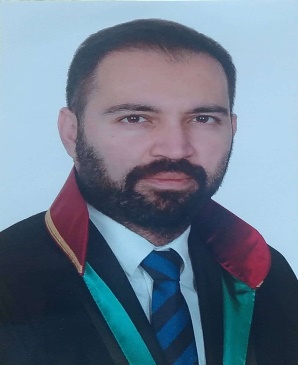 Alper KÖLEOĞLU                        Öğretim Görevlisialper.koleoglu@antalya.edu.trav.alperkoleoğlu@gmail.com0532 235 3202                                                                                   Öğrenim Durumu Öğrenim Durumu :   Lisans Mezunu:   Lisans Mezunu:   Lisans MezunuAlanAlanÜniversiteYılLisansHukukHukukAnkara Üniversitesi Hukuk Fatükltesi2006LisansİşletmeİşletmeAnadolu Üniversitesi2009LisansArkeolojiArkeolojiAkdeniz ÜniversitesiDevam etmekte  İş Yaşamı ve Görevler  İş Yaşamı ve Görevler  İş Yaşamı ve Görevler  İş Yaşamı ve Görevler  İş Yaşamı ve Görevler